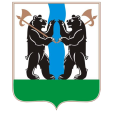 ТЕРРИТОРИАЛЬНАЯ ИЗБИРАТЕЛЬНАЯ КОМИССИЯЯРОСЛАВСКОГО РАЙОНАРЕШЕНИЕг. ЯрославльОб определении количества переносных ящиков для голосования при проведении выборов, назначенных на 10 сентября 2023 годаВ соответствии с пунктом 8 статьи 66 Федерального  Закона от 12.06.2002 № 67-ФЗ «Об основных гарантиях избирательных прав и права на участие в референдуме граждан Российской Федерации», территориальная избирательная комиссия Ярославского районаРЕШИЛА:Определить следующее количество переносных ящиков для голосования при проведении выборов, назначенных на 10 сентября 2023 года:Направить решение в участковые избирательные комиссии избирательных участков №№ 2301-2343.Контроль за исполнением решения возложить на председателя территориальной избирательной комиссии Ярославского района Лапотникова С.Г. Председатель территориальнойизбирательной комиссииЯрославского района                                                                                        С.Г. ЛапотниковСекретарь территориальнойизбирательной комиссииЯрославского района                                                                                        С.А. Касаткина.07.2023                             №  61/452Номер избирательного участкаКоличество переносных ящиков для голосованияКоличество избирателей23013212223022900230329622304319002305321562306321262307312372308319582309317942310325662311316962312317902313325452314312192315315462316327862317268423183167923192568232031228232132560232225322323250923242858232512132326311392327311832328252223291277233028182331317372332277423332585233431415233531590233628672337127023381305233932188234031478234131546234231214234331597Всего10957639